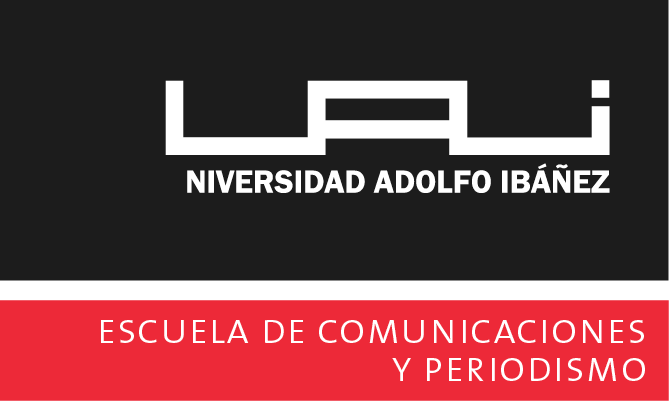 DISCURSO GRADUACIÓN QUINTO AÑO ECP. 26.06.2019Magdalena Browne M, decana de comunicaciones de Escuela de Comunicaciones y PeriodismoEstimados ex alumnos, ahora periodistasComo decana de la Escuela de Comunicaciones y Periodismo, es realmente un orgullo cerrar esta ceremonia de graduación. Lo que uds han protagonizado hoy es más que un acto formal: es un rito. Para uds en su vida y para nosotros como Escuela y Universidad.  Desde las ciencias sociales, hemos aprendido que los ritos son fundamentales para quienes vivimos en sociedad. Porque los ritos están cargados de significaciones, y -aunque se pueden repetir una y otra vez- siempre son únicos para quienes los viven y los experimentan. Como es hoy es esta graduación para uds.  Uds han transitado un largo proceso, en un viaje que como profesores agradecemos haberlos acompañados. Aquí buscamos no solo cultivar en uds ciertas competencias, sino sobre todo habilitarlos y empoderarlos para intervenir el mundo, para dejar su huella. Por eso, en este camino de estudios que uds siguieron, tan importante como aquello que aprendieron en papers, libros y el ejercicio práctico de nuestra disciplina, han sido las experiencias compartidas desde la diversidad, las risas conjuntas, las largas jornadas de estudios, las discusiones y las conversaciones. En este día, celebramos junto a uds y sus familias, el fin de esa etapa, pero sobre todo el comienzo de otra: el ser agentes activos del periodismo y las comunicaciones.De una manera fascinante, en la UAI entendemos que las comunicaciones están en el centro de las grandes transformaciones que vivimos en Chile y el mundo.Bien lo saben uds: en las últimas décadas, Chile ha experimentado importantes transformaciones sociales. En un periodo relativamente corto, vivió lo que en otras sociedades aconteció en ciclos más extensos. Solo menciono como ejemplo, que - solo unos años atrás, cuando comenzaron sus carreras-, la diversidad de culturas y colectivos migrantes en nuestro país no era una realidad tan presente como hoy; los movimientos y las reivindicaciones de género eran una voz más callada; las preguntas por la automatización del trabajo y la inteligencia artificial estaban presentes solo en forma incipientes. Sí, entonces, ya se consolidaba una ciudadanía más exigente de derechos, transparencia y diálogo.  Por esos años, nuestras conexiones a internet no cruzaban tanto todos los estratos socioeconómicos y edades, como lo es ahora. Es a ese mundo en cambio, a ese Chile que cambia, al que uds están invitados a intervenir, pues el buen periodismo se hace aún más necesario. Hoy, las comunicaciones son fundamentales en todos los ámbitos donde se viven las transformaciones: la ciencia, la política, las causas y movimientos sociales, las empresas y el gobierno. Por eso, nuestra profesión se ejerce en los medios de comunicación, y crecientemente también en los más diversos tipos de organizaciones, proyectos y “causas”. Ejercer las comunicaciones abre muchas puertas, porque nos permite intervenir desde esas distintas esferas. Por eso, en la UAI, formamos periodistas no para ejercer las comunicaciones de ayer, sino las de hoy y mañana. En un escenario creciente de sobre-abundancia noticiosa pero también de desinformación producto de la digitalización, algunos a nivel mundial están preocupados por la llamada “crisis de la información” (LSE Truth, Trust and Technology Commission, 2018)--. En ese marco, se vuelve aún más relevante la capacidad del periodismo y quienes son responsables de las comunicaciones en las organizaciones, de certificar la calidad informativa, con rigor, y sobre todo de seleccionar los temas de interés público, que conecten con esta ciudadanía diversa y que requieren ser discutidos y resueltos como sociedad. Para ejercer esa misión, como dice el lema del New York Times, la verdad es hoy más importante que nunca. Y la verdad exige rigor, pero sobre todo compromiso. Esto no cambia para el Periodismo, pues es su misión inspiradora fundamental. Eso está en la base de la formación que hemos promovido en uds. Por una parte, en la medida que los entornos sociales se vuelven más complejos y mediatizados, quienes ejercen las comunicaciones requieren de competencias interdisciplinarias fundamentales, que les permitan levantar, analizar, interpretar y jerarquizar información, y –por otra parte- facilitar la comunicación entre los distintos actores de la sociedad. Inspirados en esa visión, el modelo educativo que les entregamos consta de tres pilares fundamentales que apunta a generar (1) las bases de un pensamiento crítico en libertad, (2) formar competencias tradicionales y nuevas o emergentes, y (3) una formación en comunicaciones que expande el campo laboral y prepara para intervenir en múltiples espacios y organizaciones.  No solo un entorno más complejo y cambiante, sino también un sistema de comunicaciones distinto los desafiará en su quehacer profesional.  Podríamos hablar aquí largamente de cómo se han ido transformando las competencias de las organizaciones y de los periodistas por el impacto digital, desde la necesidad de fortalecer la investigación periodística, la gestión de datos, los relatos multimediales, la conexión con las audiencias y el emprendimiento.Pero, como palabras finales a mi despedida, prefiero dejarles una última reflexión del impacto de la digitalización, algo más básica y simple. Las redes sociales nos han mostrado que las comunicaciones a nivel masivo también pueden ser horizontales y bidireccionales. Sin embargo, en estos tiempos, no siempre está presente el escuchar, menos con otros que piensan y ven la vida de forma distinta a nosotros. Creo que uds, como agentes de cambios del periodismo actual, tienen el desafío de volver a entender que la comunicación, antes que imponer un mensaje, es sobre todo una conversación.  Esto supone escuchar y debatir, asumiendo la posición y las diferencias del otro. Ello no solo por consideraciones normativas o éticas, sino porque esa es la manera que es posible ejercer las comunicaciones en estos tiempos de diversidad y empoderamiento de las personas. No solo las instituciones, sino también los profesionales de las comunicaciones tenemos el desafío de construir confianzas, y un primer paso en ello es asumir esta convicción. Agradezco sinceramente a uds el espacio que hoy me han dado para hablarles, acompañarlos en este día y haberles transmitidos algunas reflexiones sobre lo que celebramos hoy y los desafíos que les vienen. Mis más sinceros deseos que lo aprendido y vivido durante esta carrera contribuya al desarrollo de sus proyectos profesionales y de vida. Vuelvo a las metáforas iniciales. Una ceremonia de graduación como esta es lo que llamarían los expertos un rito de pasaje, pues coronan un paso a otro, un cambio de etapa.  A quienes saludé al inicio de esta actividad, lo hice en su calidad de estudiantes; ahora me despido de uds como colegas periodistas. Ciertamente, uds ya no son los mismos que antes, no sólo porque tendrán en sus manos el título de periodista, sino sobre todo por las experiencias acumuladas.  Este nuevo estado los hace partícipes de nuestra comunidad UAI, ya no como alumnos, sino como egresados. Gracias por ser parte de esa comunidad. Les dejo la invitación a seguir viéndonos, pues esta escuela a “escala humana”, la seguimos haciendo junto a uds Gracias por el compromiso, aporte, rigor y pasión por esta disciplina. Todo el éxito para la nueva etapa que los convoca.